U can play the ukulele!Chords we have learned so far: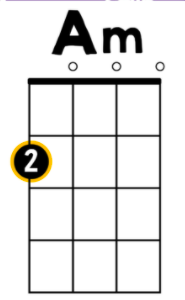 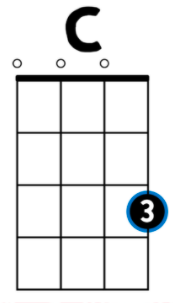 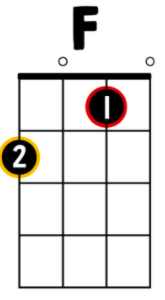 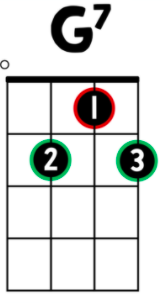 When holding the ukulele, string 1 is on the bottom.  With your parents’ permission, these websites can be helpful to find songs to play:Ukeability.orgLittlekidsrock.orgAlso, these channels on YouTube have good play-alongs*:Ukeplayalongs – We have played “Thunder” in class is from this channelCynthia Lin MusicBernadette Teaches MusicDr. Jill ReeseUkulaliens *parents, please be aware that some songs found on these channel may not have lyrics suitable for students.Have a great time!!